Given the formula to the right, find the derivative of the following: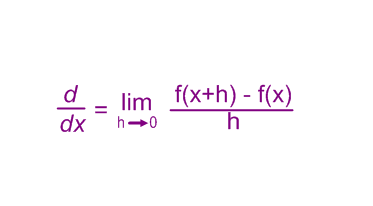 y = x2g(x) = x3v = 2f(x) = z = Evaluate the limits of the following:lim  lim  lim  lim  